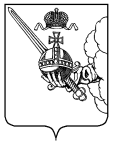 КОНТРОЛЬНО-СЧЕТНАЯ  ПАЛАТА  ВОЛОГОДСКОЙ  ОБЛАСТИРЕШЕНИЕ КОЛЛЕГИИ   «        »  декабря  2021 г.                                                                                                                                            № г. ВологдаО внесении изменений в решение коллегии Контрольно-счетной палаты Вологодской области от 29.01.2016 №2       В соответствии с Федеральным законом  от 01.07.2021 №255-ФЗ «О внесении изменений в Федеральный закон «Об общих принципах организации и деятельности контрольно-счетных органов субъектов Российской Федерации и муниципальных образований» и отдельные законодательные акты Российской Федерации», законом Вологодской области от 01.12.2021 №4971-ОЗ «О внесении изменений в закон области «О Контрольно-счетной палате Вологодской области»КОЛЛЕГИЯ РЕШИЛА:       1.Внести в Стандарт внешнего государственного финансового контроля «Общие правила проведения контрольного мероприятия», утвержденный решением коллегии Контрольно-счетной палаты Вологодской области от 29 января 2016 года №2 (с изменениями, внесенными решениями коллегии от 15.12.2016 №53, от 03.03.2017 №4, от 29.09.2017 №38, от 21.02.2018 №3, от 07.06.2019 №23, от 30.09.2019 №48) следующие изменения:         в пункте 2.2:        абзац первый изложить в следующей редакции: «организацией и осуществлением контроля за законностью и эффективностью использования средств областного бюджета, бюджета территориального фонда обязательного медицинского страхования, а также иных средств в случаях, предусмотренных законодательством Российской Федерации;»;        абзац второй изложить в следующей редакции: «формированием государственной собственности области, управлением и распоряжением такой собственностью (включая исключительные права на результаты интеллектуальной деятельности);»;        в пункте 3.12:        абзац первый изложить в следующей редакции: «К проведению контрольного мероприятия могут привлекаться на договорной основе аудиторские, научно-исследовательские, экспертные и иные учреждения и организации, отдельные специалисты, эксперты, переводчики (далее - внешние эксперты).»; дополнить абзацем вторым следующего содержания: «Привлечение внешних экспертов к проведению контрольного мероприятия осуществляется в порядке, установленном Регламентом КСП.»;в абзаце первом пункта 5.4 слова «независимых экспертов» заменить словами «внешних экспертов»;в абзаце седьмом пункта 5.14:первое предложение изложить в следующей редакции: «Указанные выше акты оформляются на бумажном носителе не менее, чем в двух экземплярах, подписываются участниками контрольного мероприятия и должностными лицами объекта контроля.»; второе предложение исключить;        абзац первый пункта 5.20 изложить в следующей редакции: «В случае выявления нарушений, требующих безотлагательных мер по их пресечению и предупреждению, невыполнения представлений КСП, а также в случае воспрепятствования проведению должностными лицами контрольных мероприятий КСП направляет в органы государственной власти области, органы местного самоуправления и муниципальные органы, проверяемые органы и организации и их должностным лицам предписание.»;в пункте 6.9:        абзац первый изложить в следующей редакции: «Для принятия мер по устранению выявленных бюджетных и иных нарушений и недостатков, предотвращению нанесения материального ущерба Вологодской области или возмещению причиненного вреда, по привлечению к ответственности должностных лиц, виновных в допущенных нарушениях, а также мер по пресечению, устранению и предупреждению нарушений объектам контроля направляются представления.»;        в абзаце втором после слов «председателем КСП» дополнить словами «либо его заместителем.»;        абзац четвертый изложить в следующей редакции: «В представлении указывается срок или, если срок не указан, в течение 30 дней со дня его получения проверяемые органы и организации обязаны уведомить в письменной форме КСП о принятых по результатам выполнения представления решениях и мерах.»;         дополнить абзацем пятым следующего содержания:         «Срок выполнения представления может быть продлен по решению КСП, но не более одного раза.»;         в пункте 6.10:         абзац пятый изложить в следующей редакции: «требования по выполнению представлений, устранению препятствий в проведении контрольного мероприятия, устранению выявленных нарушений, возмещении причиненного такими нарушениями ущерба;»;        абзац восьмой дополнить вторым предложением следующего содержания: «Срок выполнения предписания может быть продлен по решению КСП, но не более одного раза.»; абзац девятый изложить в следующей редакции: «Невыполнение в установленный срок предписания влечет за собой ответственность, установленную законодательством Российской Федерации.»;       в пункте 7 приложения 2 слова «привлеченных экспертов» заменить словами «внешних экспертов»;       абзац четвертый приложения 5 изложить в следующей редакции: «Внешние эксперты  (инициалы, фамилия, должность, место работы):»;       приложение 13 изложить в новой редакции согласно приложению №1 к настоящему решению коллегии;       приложение 14 изложить в новой редакции согласно приложению №2 к настоящему решению коллегию.      2. Настоящее решение коллегии вступает в силу со дня официального опубликования.Председатель                                                                                      И.В. КарнаковаПриложение № 1к решению коллегииот  _________ №___Приложение 13к Стандарту(на официальном бланке КСП)ПРЕДСТАВЛЕНИЕВ соответствии с ____________________________________________________________________________________(пункт плана работы на 20___ год, реквизиты приказа о проведении контрольного мероприятия, удостоверения направо проведения проверки, ревизии)проведено контрольное мероприятие «__________________________________________________________________________________»                                                                           (наименование контрольного мероприятия)на объекте ____________________________________________________________________________________,(наименование объекта контроля)по результатам которого выявлены следующие нарушения и недостатки:1. __________________________________________________________________________________2. __________________________________________________________________________________(указываются конкретные факты бюджетных и иных нарушений и недостатков, выявленных в результате контрольного мероприятия изафиксированных в актах по результатам контрольного мероприятия, со ссылками на соответствующие статьи законов и (или) пунктов иных нормативных правовых актов Российской Федерации, Вологодской области или муниципальных правовых актовмуниципальных образований области, требования которых нарушены)С учетом изложенного, на основании статьи 16 Федерального закона от 07.02.2011 №6-ФЗ «Об общих принципах организации и деятельности контрольно-счетных органов субъектов Российской Федерации и муниципальных образований» и статьи 20 закона области от 12 июля 2011 года №2574-ОЗ  «О Контрольно-счетной палате Вологодской области» Контрольно-счетная палата Вологодской области предлагает:1.__________________________________________________________________2.__________________________________________________________________(предложения о принятии мер по устранению выявленных бюджетных и иных нарушений и недостатков, предотвращению нанесения материального ущерба Вологодской области или возмещению причиненного вреда, по привлечению к ответственности должностных лиц, виновных в допущенных нарушениях, а также мер по пресечению, устранению и предупреждению нарушений)О принятых по результатам выполнения настоящего представления решениях и мерах необходимо уведомить в письменной форме Контрольно-счетную палату Вологодской области, с приложением копий подтверждающих документов, в срок ______________ _____________________________________________________. (указывается срок, в течение которого  проверяемые органы и организации обязаны уведомить КСП о принятых решения и мерах)            Невыполнение в установленный срок представления влечет за собой ответственность в соответствии с частью 20 статьи 19.5 Кодекса Российской Федерации об административных правонарушениях.ПредседательКонтрольно-счетной палатыВологодской области                ________________       ______________________                                                                               (подпись)                           (инициалы, фамилия)Приложение № 2 к решению коллегии от  _________ №___Приложение 14к Стандарту(на официальном бланке КСП)ПРЕДПИСАНИЕВ соответствии с _____________________________________________________                                                            (пункт плана работы на 20__год, реквизиты приказа о проведении контрольного  мероприятия, удостоверения на право проведения проверки/ревизии)в _______________________________________________________________________                           (наименование объекта контроля)проведено/ проводится ____________________________________________________.                                                                                  (наименование контрольного мероприятия)          В ходе проведения указанного контрольного мероприятия _____________________________________________________________________________________(должность, инициалы, фамилия должностных лиц объекта контроля)выявлены: 1. ___________________________________________________________________________________2. ___________________________________________________________________________________(указываются препятствия  в проведении контрольного мероприятия, конкретные факты нарушений, требующие безотлагательных мер по их пресечению и предупреждению, выявленные в результате контрольного мероприятия, невыполнения представлений КСП области со ссылками на соответствующие статьи законов и (или) пунктов федеральных и (или) областных нормативных правовых актов, требования которых нарушены, указывается оценка ущерба по вскрытым фактам нарушений)         С учетом изложенного и на основании статьи 20 закона области от 12 июля 2011 года №2574-ОЗ «О Контрольно-счетной палате Вологодской области» предписывается_____________________________________________________________________                                                                                                                                     (наименование объекта контроля)незамедлительно устранить указанные нарушения (препятствия), а также принять меры в отношении должностных лиц, допустивших нарушение законодательства (не исполняющих законные требования КСП области).          О выполнении настоящего предписания и принятых мерах необходимо проинформировать Контрольно-счетную палату Вологодской области до «___»_________20___года.   Невыполнение в установленный срок предписания влечет за собой ответственность в соответствии с частью 20 статьи 19.5 Кодекса Российской Федерации об административных правонарушениях.ПредседательКонтрольно-счетной палатыВологодской области                ________________       ______________________                                                                     (подпись)                              (инициалы, фамилия)